Publicado en   el 07/07/2015 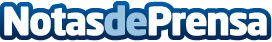 El ministro de Educación, Cultura y Deporte anuncia la creación de un mapa del conocimiento de las Universidades españolasDatos de contacto:Nota de prensa publicada en: https://www.notasdeprensa.es/el-ministro-de-educacion-cultura-y-deporte_2 Categorias: Artes Visuales Universidades http://www.notasdeprensa.es